АДМИНИСТРАЦИЯ ВОРОБЬЕВСКОГО 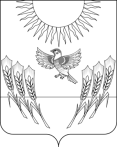 МУНИЦИПАЛЬНОГО РАЙОНА ВОРОНЕЖСКОЙ ОБЛАСТИП О С Т А Н О В Л Е Н И Еот  17  июня 2016 г.    №  228			с. ВоробьевкаО внесении изменений в постановление администрации Воробьевского муниципального района от 16.12.2015 г. № 501 «Об определении перечня организаций для исполнения уголовного наказания в виде исправительных работВ соответствии со статьей 50 Уголовного кодекса Российской Федерации, статьей 39 Уголовно-исполнительного кодекса Российской Федерации и частью 3 статьи 19 Федерального закона от 06.10.2003 года № 131-ФЗ «Об общих принципах организации местного самоуправления в Российской Федерации», по согласованию с филиалом по Воробьевскому району ФКУ УИИ УФСИН России по Воронежской области, администрация Воробьевского муниципального района п о с т а н о в л я е т:1. Внести в перечень организаций для исполнения уголовного наказания в виде исправительных работ, утвержденный постановлением администрации Воробьевского муниципального района от 16.12.2015 г. № 501 «Об определении перечня организаций для исполнения уголовного наказания в виде исправительных работ» изменения, дополнив его пунктом 34 следующего содержания:	2. Контроль за выполнением настоящего постановления возложить на заместителя главы администрации муниципального района – руководителя отдела по образованию Письяукова С.А.Глава администрациимуниципального района						М.П.Гордиенко Начальник юридического отделаадминистрации муниципального района                                 В.Г.Камышанов «34.ИП Глава КФХ Шевцова О.В.»